Espinas, Aura A.234 J. Bernardo St. Poblacion, Pandi, Bulacan 3014/and or4-D Heavenly Drive, Novaliches, Quezon CityEmail:aualba44@gmail.com Tel:-(Home), 09179390497/09332228991(Mobile)EDUCATIONAL BACKGROUND:Course : Bachelor in BUSINESS EDUCATIONMajor : Business Distributive ArtsInstitute/University : Polytechnic University of the Philippines, PhilippinesGraduation Date : 1992CERTIFICATION:NC III Bookkeeping Certification (2015)Professional Business Education Teacher (1993)Civil Service Professional (1992)Civil Service Sub-Professional (1993)TRAININGS ATTENDED:April 12, 2018  ORIENTATION ON THE EXISTING RULES AND REGULATIONS AND PROCEDURES REGARDING DISBURSEMENT USING CHECKS AS A MODE OF PAYMENT December 27-29, 2017 Three day DIVISION SEMINAR WORKSHOP ON FINANCIAL MANAGEMENT OPERATIONS MANUAL August 25, 2017 One day Orientation/Seminar Regarding Financial Report Preparation and                          MOOE DOWNLOADING AND LIQUIDATIONFebruary 2015 Bookkeeping at Fernadez, Baliuag, BulacanFebruary 26 to March 20, 2009 100 Hour Finishing Course A.C.S.A.T. BaliuagFor Call Center AgentJuly 03, 2006 to July 21, 2006 Fundamentals of Computer Ai-Hu Foundation1991 Rendered 200 hours on-the job traing at B.I.R. main office in AccountsReceivableDivision with Attorney BuotEMPLOYMENT HISTORY:DEPARTMENT OF EDUCATION-PANDI SOUTH DISTRICT OFFICEPosition Title    :  Administrative Assistant III (Senior Bookkeeper)September 4, 2017-PresentWORK DESCRIPTION:Checking of all the downloading and liquidation of all the expenses including the right amount of tax from the suppliers of 11 elementary schools and the district office.  Prepares disbursement voucher and journal entry voucher for all said schools and office.  Auditing of payroll prepared by the clerk prior to prior to submission to the division office.  Assists the school heads in preparing the CDR or Cash Disbursement Register of all their reports.  Assists in filing fidelity bond of all designated school heads.  And all other duties that needs the assistance of a bookkeeper or as may deem necessary assigned by the immediate supervisor.MANUEL G. SANTOS MEMORIAL SCHOOL, INC.Position Title : CashierFebruary 2014-February 2016WORK DESCRIPTION:Accepts cash, issue receipts to the clients; responsible for the payments of all the expenses of the school includingbusiness permits, bills, salaries and labor of employees and staff. Also collects the sale of the canteen and thenremitted and reported to the owner. Aside from cashiering, maintaining a record of all the cash receipts anddisbursements and preparing reports like summary of cash receipts and disbursements, daily cash reports,maintaining ledgers/index of each students for payments use and other pertinent financial bookkeepingdocuments.-assist the legislative officer in preparing the gasoline used by the office, preparing the purchase order andpurchase request, ensuring that the allotment for the gasoline will not exceed its budget.OFFICE OF THE VICE MAYOR PANDI-BULACAN (VOLUNTEER WORK)April 06, 2013 to June 28,2013-Assist staff of the vice mayor in assessing indigent members of the community asking for help in processing PCSOdocuments particularly those needing assistance in hospital operation, hospital bill, laboratory requests, wheelchairand the like..-DEPARTMENT OF BUDGET AND MANAGEMENT with tie up to different government agencies such asDA, DAR, NSO etc.Position Title : Enumerator/Field InterviewerSep 2012 –Nov 2012WORK DESCRIPTION:House to house interview with the residents gathering information about family members, their work especiallyfarmers, farm laborers and fishermen which is the main concern for this particular census. With the use of GPS,or Global Positioning System, we create a digitized location of the said workforce group and in just one click, thenational government can determine the location of the said group.The purpose of this census is to determine theexact number of farmers etc. in the particular area so that if there is a government project intended to help thesector of farmers, there will be a basis in the budget for the release of the assistance.-FEDERATION OF SENIOR CITIZENS ASSOCIATION OF THE PHILIPPINESPosition Title (Level) : all around CLERKSpecialization : Finance - General/Cost AccountingRole : Financial Accounting & ReportingIndustry : GovernmentSep 2009 - Feb 2011WORK DESCRIPTION:All around Clerk of the Federation of Senior Citizens Association of the Philippines performing the tasks of aSecretary, bookkeeper, receptionist, and others all at the same time. Prepare correspondence esp. Minutes of themeeting every month, and also resolutions. Prepare the financial report for the treasurer of the Federation whichis presented every meeting. Sometimes acts as a treasurer in her absence. Issues I.Ds for the new member ofthe Senior if they bring the proper requirements. My job as their clerk lasted until June 30, 2010.Since they have their cooperative business, I also perform the duties of a bookkeeper in their business.Maintaining the ledger and passbook of the members. Doing the monthly bank reconciliation statement of thebusiness to be presented in their monthly meeting. And again prepare the minutes and resolutions (if there is) oftheir monthly meeting.Maintain a filing system for the members of the Federation and all the documents of theFederation and the Cooperative. As a bookkeeper, I worked for the Senior Cooperative up to February 2011Barangay Poblacion-Poblacion, Pandi, BulacanPosition Title (Level) : bookkeeperSpecialization : Auditing/Financial ServicesFebruary 2008-March 2010Work DescriptionMaintain notes for the daily transaction of the barangay be it cash receipts or payments.Monitor cash receipts iftallied with the deposits using the NGAS (New Government Accounting System) forms: Cash on Hand and in BankRegister, Cash Receipts and Deposits Register, Summary of Collection and Deposits, Summary of Collection andRemittance. And also checking the corresponding receipts used for the said transaction.Monitor disbursements by using Check disbursements Register, Summary of Checks issued, Cash disbursementsregister, Summary of Cash payments. And also checking the supporting documents for disbursements if tally withthe amount.There is a monthly submission of the said forms to the municipality every monthDIFFERENT JOBS FOR DIFFERENT POSITIONS AT DIFFERENT DATES:June 2, 2008 to October 15, 2008 Bookkeeper/Supervisor Rivera Farm Pandi, BulacanSeptember 09, 2007 to Part-time Bookkeeper Kambingan atOctober 15, 2008 KainansaGulod`-July 26, 2007 to August 22, 2007 English Tutor to Korean Mi-Sung CompanyStudents on Vacation Quezon City-November 01, 2004 to Assistant Manager Kai-Inang Restaurant--April 01, 2005 Guyong, Sta. MariaBulacan-November 01, 2002 to May 01, 2003 Cashier, Supervisor and Bulacan GrainsTutor Lower Bicutan, TaguigJanuary 1997 to October 2001 Backyard hog raising andpersonal selling-December 14 1994 Production Operator Philips Industries December 14, 1996 Taiwan-June 01, 1993 to December 14, 1996 Production Staff PhilipsSemiconductors Manila-July 01, 1992 to May 14, 1993 Bookkeeper/Secretary Poblacion NorthMulti-Purpose Coop.Pandi, BulacanPersonal Particulars & Preferences:Date of Birth : 21 Nov 1971Nationality : PhilippinesGender : FemaleSocial Card No. : 3332542165Availability : Immediately after notice period of 1 week.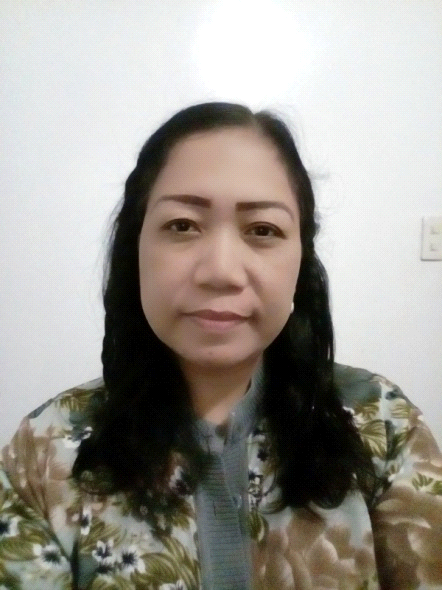 